Mladší školní věk – VesmírZemě se otáčí kolem své osy a znamená to, že sestřídá noc a denstřídají roční dobynic zvláštního nedějeZemě se otočí kolem Slunce  A. jednou za den  B. jednou za měsíc  C. jednou za rokGlobus je zajímavý míč na hranímodel Zeměmapa ve 3D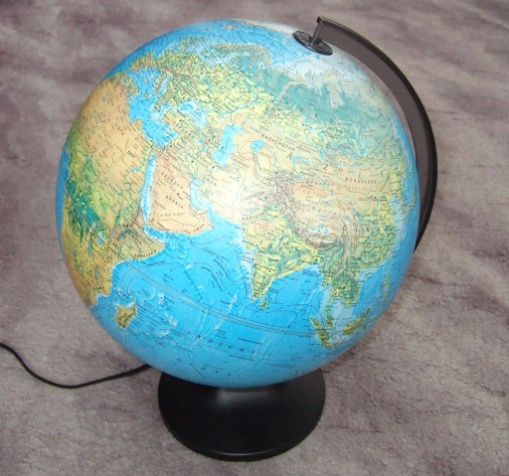 
Vlastní dílo – wikipedie CC BY-SA 3.0  File:GlobeSK.jpgZemě se z vesmíru jeví jakohnědá planetazelená planetamodrá planeta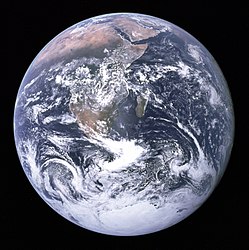 https://web.archive.org/web/20160112123725/http://grin.hq.nasa.gov/ABSTRACTS/GPN-2000-001138.htmlTam, kde je planeta Země osvětlena Sluncem, tam jenocdenpoledne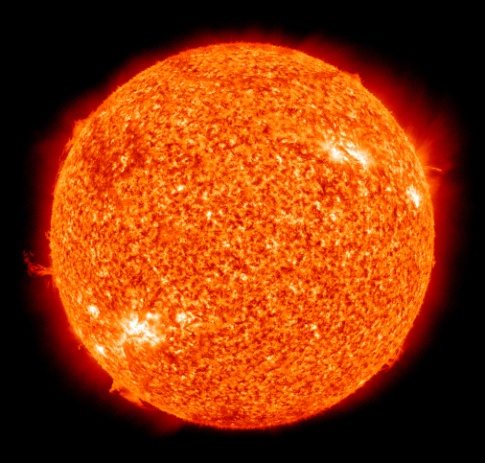 NASA/SDO (AIA) – http://sdo.gsfc.nasa.gov/assets/img/browse/2010/08/19/20100819_003221_4096_0304.jpgVolné dílo - wikipedieFile:The Sun by the Atmospheric Imaging Assembly of NASA's Solar Dynamics Observatory - 20100819-02.jpgSlunce vychází nana západěna jihuna východě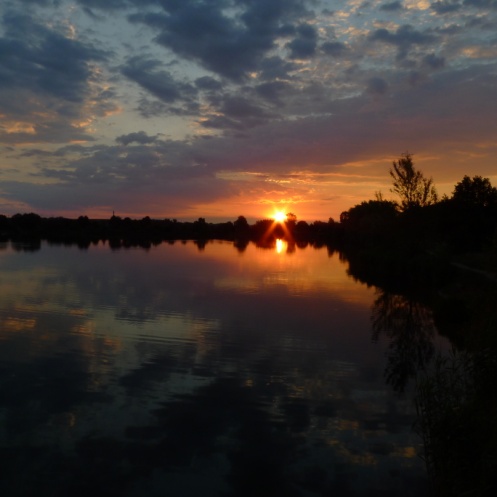 
Rudolphs no uno – Vlastní díloCC BY-SA 3.0 - wikipedieFile:Pískovna Mlékojedy.JPGSlunce zapadá na na západěna severuna východě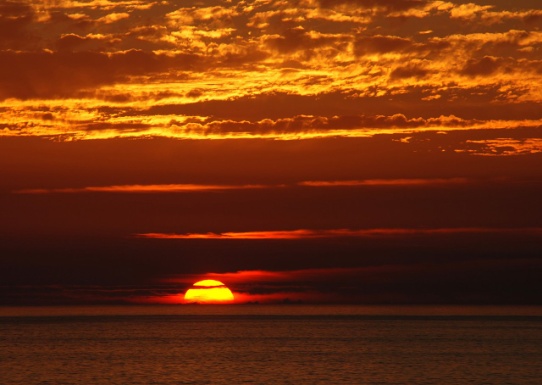 Alvesgaspar – Vlastní dílo                                                       CC BY-SA 3.0 - wikipedieFile:Sunset 2007-1.jpgKteré planetě se také říká večernice?MěsíciPolárceVenuši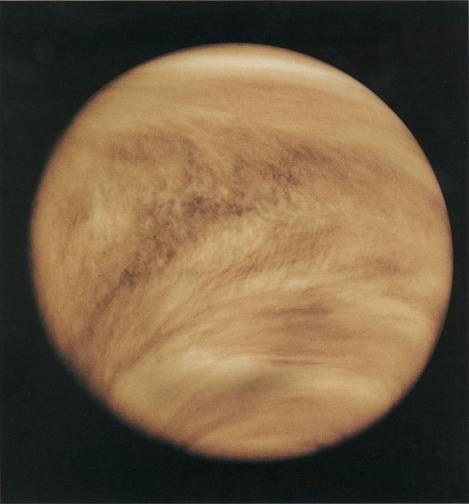 
NASA – NSSDC Photo Gallery Venus direct link to the big TIFF Version:ftp://nssdcftp.gsfc.nasa.gov/photo_gallery/hi-res/planetary/venus/pvo_uv_790226.tiffVolné dílo - wikipedieFile:Venuspioneeruv.jpgKteré souhvězdí se jmenuje jako dobrá čokoláda?FigaroOrionMilka